INTERNATIONAL BANK FOR RECONSTRUCTION AND DEVELOPMENT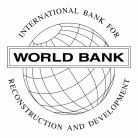 BOARD OF GOVERNORS Resolution No. 636Direct Remuneration of Executive Directors and their AlternatesRESOLVED:	THAT effective July 1, 2014, the remuneration of the Executive Directors of the World Bank Group and their Alternates pursuant to Section 13(e) of the By-Laws shall be paid in the form of a salary without a separate supplemental allowance, and such salary shall be paid at the annual rate of $252,720 for Executive Directors and $218,620 for Alternate Executive Directors.(Adopted on August 5, 2014)